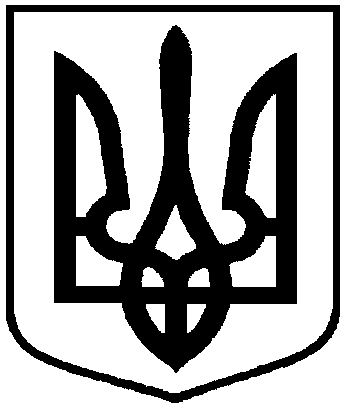 РОЗПОРЯДЖЕННЯМІСЬКОГО ГОЛОВИм. Суми З метою належного відзначення у м. Суми 22-ї річниці Конституції України, враховуючи Указ Президента України від 28 березня 2018 року           № 91/2018 «Про відзначення 22-ї річниці Конституції України», розпорядження голови Сумської обласної державної адміністрації від 02.05.2018 року № 267-ОД «Про відзначення в Сумській області 22-ї річниці Конституції України», керуючись пунктом 20 частини 4 статті 42 Закону України «Про місцеве самоврядування в Україні»:1. Організувати та провести у м. Суми заходи з нагоди 22-ї річниці Конституції України згідно з додатком 1.2. Департаменту фінансів, економіки та інвестицій Сумської міської ради (Липова С.А.) забезпечити фінансування за КПКВК 0210180 «Інша діяльність у сфері державного управління» згідно з кошторисом (додаток 2).3. Відділу бухгалтерського обліку та звітності виконавчого комітету Сумської міської ради (Костенко О.А.) здійснити розрахунки згідно з наданими рахунками. 4. Структурним підрозділам Сумської міської ради інформувати  про виконання цього розпорядження департамент комунікацій та інформаційної політики до 30 червня 2018 року.5. Відділу з питань взаємодії з правоохоронними органами та оборонної роботи Сумської міської ради (Брязкун Г.В.), Сумському відділу поліції  ГУ Національної поліції в Сумській області (Карабута П.І.), Управлінню патрульної поліції в Сумській області Департаменту патрульної поліції (Калюжний О.О.) у межах повноважень забезпечити публічну безпеку, порядок та безпеку дорожнього руху в місцях проведення заходів згідно додатку 1.6.  Контроль за виконанням цього розпорядження покласти на заступника міського голови з питань діяльності виконавчих органів ради Мотречко В.В.Міський голова                                 	О.М. ЛисенкоКохан 700-561Розіслати: згідно зі спискомДодаток 1до розпорядження міського головивід    27.06.2018   № 237-РЗаходиз нагоди відзначення в м. Суми                          22-ї річниці Конституції УкраїниДиректор департаменту комунікацій та інформаційної політики							А.І. КоханДодаток 2до розпорядження міського головивід    27.06.2018 №  237-РКошторис витрат на проведення заходів з підготовки та відзначення у місті 22-ї річниці Конституції УкраїниДиректор департаменту комунікаційта інформаційної політики			  			        А.І. КоханНачальник відділу організаційно-кадрової роботи					        А.Г. АнтоненкоНачальник відділу бухгалтерського обліку та звітності, головний бухгалтер                                                  О.А. Костенковід  27.06.2018   №  237-РПро відзначення в м. Суми            22-ї річниці Конституції України1.Благоустрій та упорядкування території місць проведення святкових заходів.Благоустрій та упорядкування території місць проведення святкових заходів.Департамент інфраструктури міста, управління «Інспекція з благоустрою міста Суми», КП «Спеціалізований комбінат», КП «Зелене будівництво» КП «Шляхрембуд»До 26 червня 2018 року2.Святкове оформлення міста з використанням державної символіки.Святкове оформлення міста з використанням державної символіки.Управління архітектури та містобудування, КП   «Спеціалізований комбінат»,   КП   електромереж зовнішнього освітлення «Міськсвітло», відділ культури та туризмуДо 26 червня 2018 року3.Виготовлення та розміщення реклами. Виготовлення та розміщення реклами. Управління архітектури та містобудування До 25 червня 2018 року4.Покладання квітів до могил загиблих в зоні АТО.  Покладання квітів до могил загиблих в зоні АТО.  Департамент комунікацій та інформаційної політики, відділ організаційно-кадрової роботи, відділ з питань взаємодії з правоохоронними органами та оборонної роботи28 червня 2018 року,9:00, міське кладовище по вул. 20 років Перемоги5.Святкові заходи та покладання квітів до пам’ятника Т.Г. Шевченку за участю представників органів виконавчої влади, органів місцевого  самоврядування, політичних партій та громадських організацій тощо.Святкові заходи та покладання квітів до пам’ятника Т.Г. Шевченку за участю представників органів виконавчої влади, органів місцевого  самоврядування, політичних партій та громадських організацій тощо.Відділ культури та туризму, відділ організаційно-кадрової роботи, департамент комунікацій та інформаційної політики,  відділ з питань взаємодії з правоохоронними органами та оборонної роботи28 червня 2018 року,10:00, майдан Незалежності – вул. Соборна6.Проведення XVIІ Всеукраїнського фестивалю духової музики «Сурми України» (за окремим планом).Проведення XVIІ Всеукраїнського фестивалю духової музики «Сурми України» (за окремим планом).Відділ культури та туризму, відділ організаційно-кадрової роботи, департамент комунікацій та інформаційної політики, відділ з питань взаємодії з правоохоронними органами та оборонної роботи26-28 червня 2018 року7.        Тематичний концерт «В сім’ї вольній, новій…». 7.        Тематичний концерт «В сім’ї вольній, новій…». 7.        Тематичний концерт «В сім’ї вольній, новій…». Відділ культури та туризму28 червня 2018 року12:00, Сумська обласна філармонія8.Поздоровлення вітальними листівками керівництва держави, області, міських голів тощо.Поздоровлення вітальними листівками керівництва держави, області, міських голів тощо.Відділ організаційно-кадрової роботиДо 20 червня 2018 року9.Засідання «круглів столів», вікторини, бесіди, конкурси малюнків і стіннівок,  присвячених подіям здобуття Україною незалежності та прийняття Конституції, в закладах загальної середньої освіти міста, на базі пришкільних оздоровчих та профільних таборів, підліткових клубах, місцях відпочинку і дозвілля дітей та юнацтва. Засідання «круглів столів», вікторини, бесіди, конкурси малюнків і стіннівок,  присвячених подіям здобуття Україною незалежності та прийняття Конституції, в закладах загальної середньої освіти міста, на базі пришкільних оздоровчих та профільних таборів, підліткових клубах, місцях відпочинку і дозвілля дітей та юнацтва. Управління освіти і науки, відділ у справах молоді та спортуЧервень 2018 року10.Тематичні виставки літератури, присвячені процесам державотворення та прийняттю Конституції України, в бібліотечних закладах. Тематичні виставки літератури, присвячені процесам державотворення та прийняттю Конституції України, в бібліотечних закладах. Відділ культури та туризму, управління освіти і наукиЧервень 2018 року11.Широке висвітлення в місцевих засобах масової інформації заходів, присвячених святкуванню в місті Дня Конституції України.Широке висвітлення в місцевих засобах масової інформації заходів, присвячених святкуванню в місті Дня Конституції України.Департамент комунікацій та інформаційної політики, КП «Інфосервіс»Червень 2018 року12.Медичне супроводження під час проведення святкових заходів.Медичне супроводження під час проведення святкових заходів.Відділ охорони здоров’я27-28 червня 2018 року№ з/пСтатті витрат, передбачених  по КПКВК 0210180 «Інша діяльність у сфері державного управління»  на виконання міської «Програми фінансового забезпечення відзначення на території міста державних, професійних свят, ювілейних дат та інших подій на 2017-2019 роки» завдання 1. «Забезпечення виконання чинного законодавства щодо відзначення державних, професійних свят, ювілейних дат та пам’ятних днів державного, регіонального та місцевого значення»:1.1 «Придбання квіткової продукції для забезпечення покладань»1.3 «Виготовлення та придбання вітальних листівок, конвертів, виготовлення вкладок»Розмір витрат, грн.КЕКВ 2210 «Предмети, матеріали, обладнання та інвентар»КЕКВ 2210 «Предмети, матеріали, обладнання та інвентар»КЕКВ 2210 «Предмети, матеріали, обладнання та інвентар»КЕКВ 2210 «Предмети, матеріали, обладнання та інвентар»1Квіти розсипом –  60 шт.*15,00 грн.1 050,002Вітальна листівка –  35 шт.*5,10 грн.178,503Конверт – 35 шт.*0,87 грн.30,464Марка –  35 шт.*5,00 грн.175,00РАЗОМ ВИТРАТ:1433,96